Дополнительный функционал.Если в Чеке ККМ есть номенклатура с видом «Доставка», то необходимо обязательно заполнить доставку со способом доставки отличным от «Самовывоз (с нашего склада)» , т.е. при оплате чека выводим сообщение, что не заполнена доставка.На вкладке доставки при выбранном способе доставки «Наша транспортная служба до клиента» следующие реквизиты обязательны к заполнению:- Адрес доставки- Зона доставки- Желаемое время доставки с… по…- Дополнительная информация о доставкеДобавить два реквизита: Телефон и Желаемая дата доставки, они тоже обязательные. Разложение как на рисунке: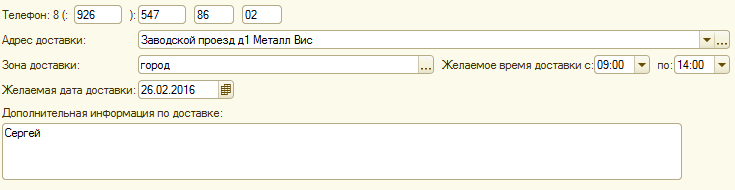 Телефон состоит из четырех блоков: первые два по 3 цифры, остальные два по 2 цифры. При сохранении информации о доставке проверять, что все блоки полностью заполнены.На рабочие место доставки добавить фильтрацию по желаемой дате доставки, пример оформления: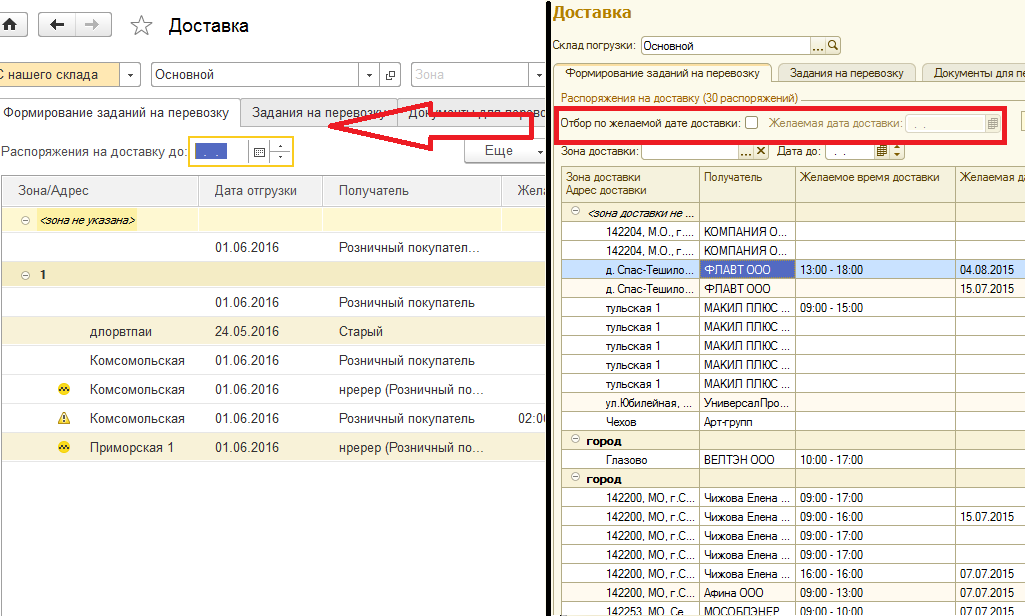 Реализовать перенос информации о доставке во внешнею печатную форму Чека ККМ, пример на рисунке: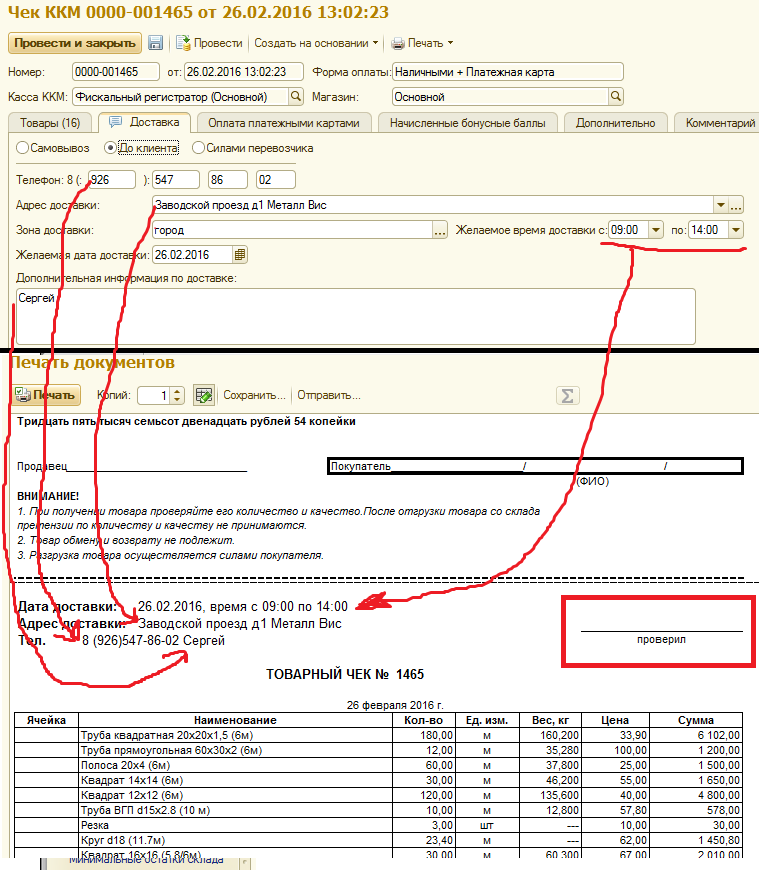 Добавить «Проверил» во вторую часть печатной формы